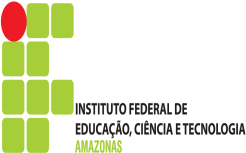 2009 - 2013O Instituto Federal do Amazonas (IF-AM) comemora cinco anos de existênciaIFAM EM NÚMEROSCampi2009 = 3Campus Manaus Centro;Campus Manaus Distrito Industrial;Campus Coari.2013 = 11 Campus Manaus Centro;Campus Manaus Distrito Industrial;Campus Coari;Campus Manaus Zona Leste;Campus São Gabriel da Cachoeira;Campus Parintins;Campus Presidente Figueiredo;Campus Tabatinga;Campus Maués;Campus Lábrea;Campus Humaitá.Estudantes2009 = 6.9642013 = 28.460 Servidores2009 = 6232013 = 1182Fonte: Sistema Acadêmico e Portal da transparência (02/2014)CampiQuantidadeCampus Manaus Centro4.477Campus Manaus Distrito Industrial1.665Campus Coari822Total6.964CampiQuantidadeCampus Manaus Centro9.480Campus Manaus Distrito Industrial2.770Campus Coari1.908Campus Manaus Zona Leste3.333Campus São Gabriel da Cachoeira1.938Campus Parintins1.798Campus Presidente Figueiredo1.283Campus Tabatinga1.666Campus Maués1.746Campus Lábrea920Campus Humaitá160Total28.460